ZouweboezemOmschrijving:De Zouweboezem is ontstaan door afgraving, in de 14e eeuw, ten behoeve van opvang van overtollig water uit de omliggende polders. Vanuit Oude Zederik stroomde het water onder vrij verval richting de Lek.Later zijn molens geplaatst om het water af te voeren, dit was in een periode dat de waterstanden in de Lek zodanig hoog waren dat het water niet meer onder vrij verval kon afstromen. In de 18e eeuw is  een tweede boezem aangelegd, De Boezem.Ontstaan en functie:In de huidige situatie slaat poldermolen De Vlietmolen water uit de achterliggende polders uit op de Oude Zederik. Het boezemwater wordt nu gebruikt voor wateraanvoer vanuit de Linge, via het Merwedekanaal.De Zederik staat via een sluis bij Meerkerk in open verbinding met het Merwedekanaal en kan dan worden gezien als een (doodlopende) tak van het boezemsysteem dat bestaat uit het Linge-stuwpand 14, het Merwedekanaal en de Zederikboezem.Ligging en streeknamen:De Zouweboezem ligt in de gemeente Zederik in de provincie Zuid-Holland. Het is een langgerekte boezem op de grens van de Alblasserwaard en de Vijfheerenlanden.Aan de noordkant is het gebied begrensd door de Lekdijk bij Sluis, aan de zuidkant ligt het Merwedekanaal. Aan de westkant ligt de Zouwedijk. Aan de oostkant ligt de Zouwenkade.Literatuurverwijzing:https://buurtvereniging-zouweboezem.nl/concept-beheerplan-zouweboezem/https://buurtvereniging-zouweboezem.nl/herstelstrategie-zouweboezem/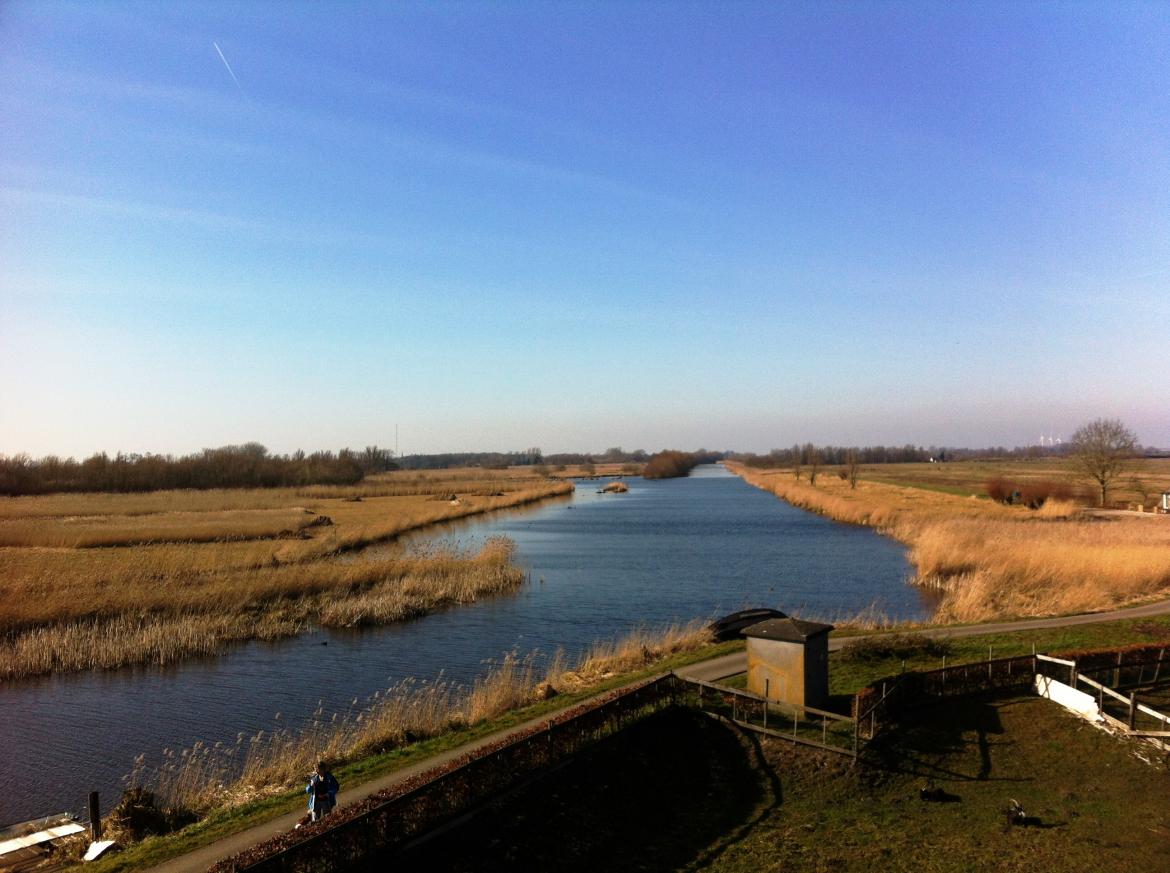 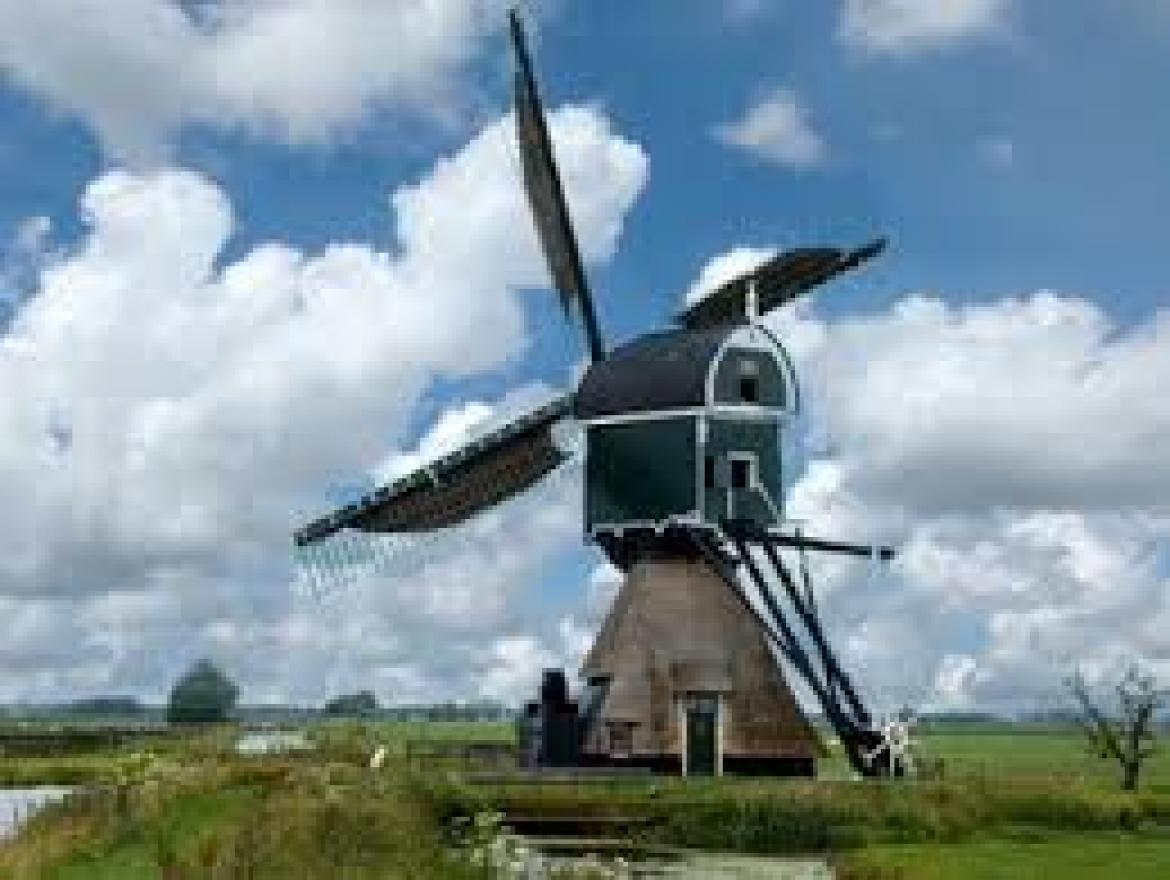 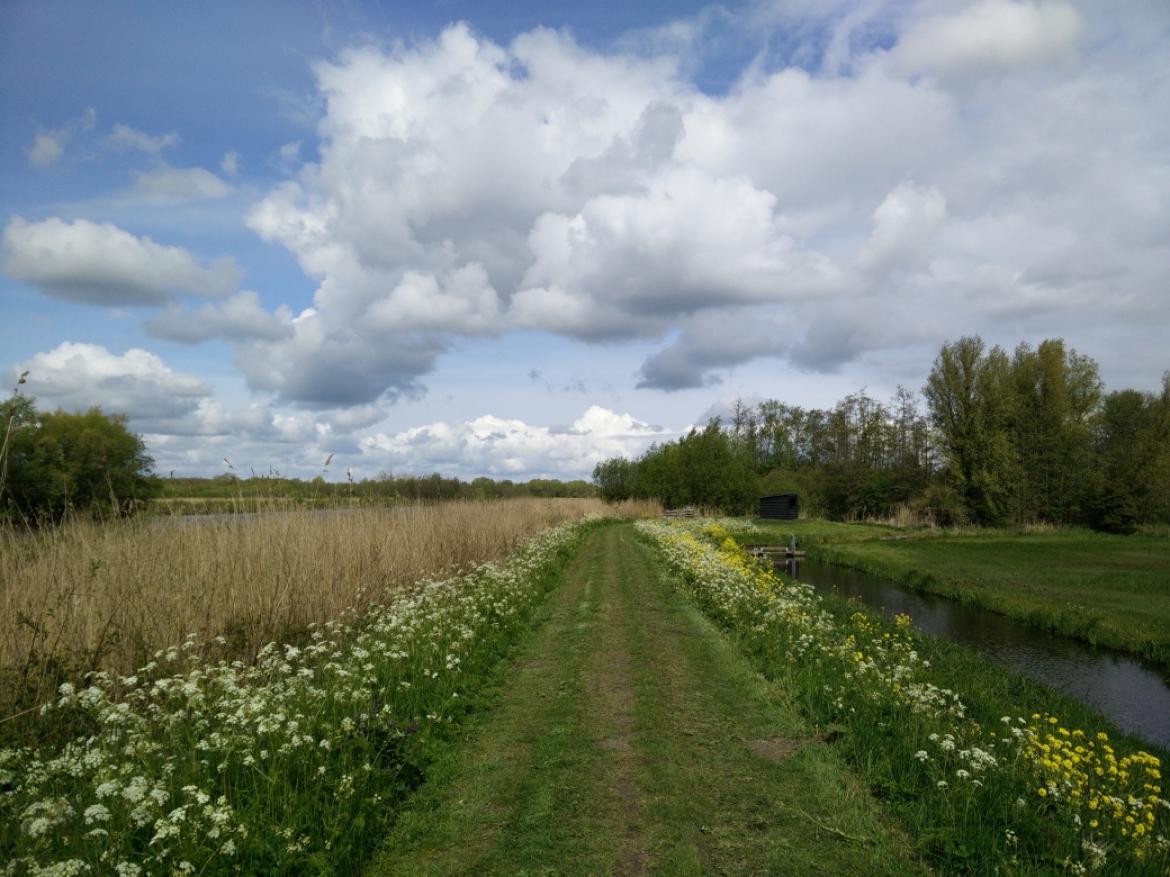 